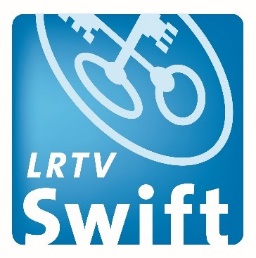 Introductie Cyql app binnen Swift Hoi dames, Binnen Swift zijn de Swift Ladies samen met de Speed Easy groep sinds kort gestart met het gebruik van de ‘Cyql’ app voor het plannen en aanmelden van gezamenlijke rit. Je kunt in deze app op zoek gaan naar een rit die bij je wensen past en je hiervoor aanmelden. Hierbij de link met de uitleg. De app kun je voor zowel Android als Apple downloaden: Download van de app voor AndroidDownload van de app voor AppleLeden/niet ledenAlleen leden kunnen zich aanmelden via een activatiecode die in Swift Ladies app is verspreid. Indien je deze niet hebt gevonden , kun je deze aanvragen via de secretaris van Swift (Secretaris@swift-leiden.nl). De beheerder zal je toelaten.Niet leden kunnen de app wel downloaden en aangeven waar hun voorkeuren liggen qua fietsen. We zullen de Swift Ladies ritten openbaar zetten. Je kunt je dus ook aanmelden voor de gewenste rit als niet lid. Het kan zijn dat we de gebruikelijke bijdrage van €2 vragen.  Waarom aanmelden?Voor de veiligheid en planning  is het  belangrijk dat we weten hoeveel dames meefietsen. We kunnen dan rekening houden met het aantal voor- en achter rijders. Team Swift Ladies 3/11/22